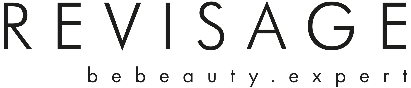 POUCZENIE O PRAWIE DO ODSTĄPIENIA OD UMOWYPRAWO ODSTĄPIENIA OD UMOWY Mają Państwo prawo odstąpić od niniejszej umowy w terminie 14 dni bez podania jakiejkolwiek przyczyny. Termin do odstąpienia od umowy wygasa po upływie 14 dni od dnia, w którym weszli Państwo w posiadanie rzeczy lub w którym osoba trzecia inna niż przewoźnik i wskazana przez Państwa weszła w posiadanie rzeczy - w przypadku umowy zobowiązującej do przeniesienia własności rzeczy. Aby skorzystać z prawa odstąpienia od umowy, muszą Państwo poinformować REVISAGE Spółka z ograniczoną odpowiedzialnością Spółka komandytowa (dystrybutor marki DP DERMACEUTICALS w Polsce) o swojej decyzji o odstąpieniu od niniejszej umowy w drodze jednoznacznego oświadczenia, na przykład przez pismo wysłane za pośrednictwem poczty elektronicznej na adres: biuro@dpderm.pl lub pismo wysłane pocztą na adres: REVISAGE Warszawa 8 01-239 WarszawaMogą Państwo skorzystać z wzoru formularza odstąpienia od umowy, jednak nie jest to obowiązkowe. Aby zachować termin do odstąpienia od umowy, wystarczy, aby wysłali Państwo informację dotyczącą wykonania przysługującego Państwu prawa odstąpienia od umowy przed upływem terminu do odstąpienia od umowy. SKUTKI ODSTĄPIENIA OD UMOWY W przypadku odstąpienia od niniejszej umowy zwracamy Państwu wszystkie otrzymane od Państwa płatności, w tym koszty dostarczenia rzeczy (z wyjątkiem dodatkowych kosztów wynikających z wybranego przez Państwa sposobu dostarczenia innego niż najtańszy, zwykły sposób dostarczenia oferowany przez nas), niezwłocznie, a w każdym przypadku nie później niż 14 dni od dnia, w którym zostaliśmy poinformowani o Państwa decyzji o wykonaniu prawa odstąpienia od niniejszej umowy. Zwrotu płatności dokonamy przy użyciu takich samych sposobów płatności, jakie zostały przez Państwa użyte w pierwotnej transakcji, chyba że wyraźnie zgodzili się Państwo na inne rozwiązanie; w każdym przypadku nie poniosą Państwo żadnych opłat w związku z tym zwrotem. Możemy wstrzymać się ze zwrotem płatności do czasu otrzymania rzeczy. Prosimy odesłać lub przekazać nam rzecz niezwłocznie, a w każdym razie nie później niż 14 dni od dnia, w którym poinformowali nas Państwo o odstąpieniu od niniejszej umowy. Termin jest zachowany, jeżeli odeślą Państwo rzecz przed upływem terminu 14 dni. Będą Państwo musieli ponieść bezpośrednie koszty zwrotu rzeczy.